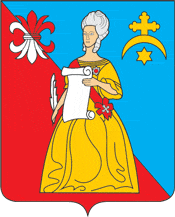 Калужская областьЖуковский районАДМИНИСТРАЦИЯгородского поселения «Город Кременки»ПОСТАНОВЛЕНИЕО внесении изменений в Постановлениеот 28 декабря 2012 г. № 152-п«Об утверждении положения о порядке осуществления муниципального жилищного контроля в городском поселении «Город Кременки»18.12.2019                                                                                                                                        № 211-пНа основании Жилищного кодекса Российской Федерации, Федерального закона от 06.10.2003 № 131-ФЗ «Об общих принципах организации местного самоуправления в Российской Федерации», Федерального закона от 26.12.2008 № 294-ФЗ «О защите прав юридических лиц и индивидуальных предпринимателей при осуществлении государственного контроля (надзора) и муниципального контроля», Закона Калужской области «О порядке осуществления муниципального жилищного контроля на территории Калужской области и порядке взаимодействия органов муниципального жилищного контроля с органом исполнительной власти Калужской области, осуществляющим региональный государственный жилищный надзор» № 326-ОЗ от 01.10.2012, Устава муниципального образования городского поселения «Город Кременки»,  в целях обеспечения условий для осуществления гражданами прав по владению и пользованию муниципальными жилыми помещениямиПОСТАНОВЛЯЕТ:1.Внести изменения в Постановление от 28 декабря 2012 г. № 152-п «Об утверждении положения о порядке осуществления муниципального жилищного контроля в городском поселении «Город Кременки».2. Пункт 11.3. изложить в следующей редакции:«11.3. беспрепятственно по предъявлении служебного удостоверения и копии распоряжения руководителя Администрации ГП «Город Кременки» о назначении проверки посещать территорию и расположенные на ней многоквартирные дома, наемные дома социального использования, помещения общего пользования в многоквартирных домах; с согласия собственников помещений в многоквартирном доме, нанимателей жилых помещений по договорам социального найма, нанимателей жилых помещений по договорам найма жилых помещений жилищного фонда социального использования посещать такие помещения в многоквартирном доме и проводить их обследования, проводить исследования, испытания, расследования, экспертизы и другие мероприятия по контролю, проверять соблюдение наймодателями жилых помещений в наемных домах социального использования обязательных требований к наймодателям и нанимателям жилых помещений в таких домах, к заключению и исполнению договоров найма жилых помещений жилищного фонда социального использования и договоров найма жилых помещений, соблюдение лицами, предусмотренными в соответствии с частью 2 статьи 91.18 Жилищного кодекса Российской Федерации, требований к представлению документов, подтверждающих сведения, необходимые для учета в муниципальном реестре наемных домов социального использования; проверять соответствие устава товарищества собственников жилья, жилищного, жилищно-строительного или иного специализированного потребительского кооператива, внесенных в устав такого товарищества или такого кооператива изменений требованиям законодательства Российской Федерации; по заявлениям собственников помещений в многоквартирном доме проверять правомерность принятия общим собранием собственников помещений в многоквартирном доме решения о создании товарищества собственников жилья, правомерность избрания общим собранием членов товарищества собственников жилья, жилищного, жилищно-строительного или иного специализированного потребительского кооператива правления товарищества собственников жилья, жилищного, жилищно-строительного или иного специализированного потребительского кооператива, правомерность избрания общим собранием членов товарищества собственников жилья или правлением товарищества собственников жилья председателя правления такого товарищества, правомерность избрания правлением жилищного, жилищно-строительного или иного специализированного потребительского кооператива председателя правления такого кооператива, правомерность принятия общим собранием собственников помещений в многоквартирном доме решения о выборе управляющей организации в целях заключения с ней договора управления многоквартирным домом в соответствии со статьей 162 Жилищного кодекса Российской Федерации, правомерность утверждения условий этого договора и его заключения, правомерность заключения с управляющей организацией договора оказания услуг и (или) выполнения работ по содержанию и ремонту общего имущества в многоквартирном доме, правомерность заключения с указанными в части 1 статьи 164 Жилищного кодекса Российской Федерации лицами договоров оказания услуг по содержанию и (или) выполнению работ по ремонту общего имущества в многоквартирном доме, правомерность утверждения условий данных договоров".3. Пункт 11.6. после слов "товарищества собственников жилья" дополнить словами "жилищного, жилищно-строительного или иного специализированного потребительского кооператива".4. Пункт 11.7. изложить в следующей редакции:«11.7. Составлять протоколы об административных правонарушениях в пределах полномочий, установленных законодательством, и принимать меры по предотвращению таких нарушений».Глава Администрации городского поселения«Город Кременки»                                                                                    Т.Д. Калинкина  Приложение № 1                Утвержденыпостановлением Администрациигородского поселения «Город Кременки»от     16.04. 2018 г.56-пПЛАН МЕРОПРИЯТИЙНаименование мероприятияСроки исполненияОтветственные исполнители1.Проведение беседы с гражданином, признанным инвалидом, проживающим в жилом помещении, в целях выявления конкретных потребностей этого гражданина в отношении приспособления жилого помещения и проведение визуального осмотра жилого помещения инвалида, общего имущества в многоквартирном доме, в котором проживает инвалидежегодноЛевченко И.В.Богданова В.В.Процко И.С. (по согласованию)Ларина Л.И. (по согласованию)Зайцева Е.П.Рыбкина Е.В.2. Проведение технического осмотра жилого помещения инвалида, общего имущества в многоквартирном доме, в котором проживает инвалидежегодноПроцко И.С.Присечкин А.А.3.Рассмотрение документов о характеристиках жилого помещения инвалида, общего имущества в многоквартирном доме, в котором проживает инвалид (технический паспорт  (технический план) и иные документы).ежегодноСлепова А.В.Рыбкина Е.В.Зайцева Е.П.4.Оценка экономической целесообразности реконструкции или капитального ремонта многоквартирного дома (части дома), в котором проживает инвалид, в целях приспособления жилого помещения инвалида и (или) общего имущества в многоквартирном доме, в котором проживает инвалид, с учетом потребностей инвалида и обеспечения условий их доступности для инвалидаежегодноФедоров Г.Л.Присечкин А.А.Процко И.С. (по согласованию)Зайцева Е.П.5. Оценка необходимости и  возможности изменения и переоборудования жилого помещения инвалида в зависимости от особенностей ограничения жизнедеятельности, обусловленного инвалидностью лица, а также общего имущества в многоквартирном доме для обеспечения беспрепятственного доступа инвалида к жилому помещению.ежегодноФедоров Г.Л.Присечкин А.А.Левченко И.В.Зайцева Е.П.Рыбкина Е.В.Слепова А.В.Богданова В.В.Ларина Л.И.Процко И.С. (по согласованию)